В 2023 году услуги ПФР и ФСС в Краснодарском крае будут оказываться в единых офисах клиентского обслуживанияКраснодар, 20 октябрь 2022 года. Пенсионный фонд России и Фонд социального страхования объединяются в единый Фонд пенсионного и социального страхования Российской Федерации (Социальный фонд России).   С 1 января 2023 года в Краснодарском крае все государственные услуги в области социального обеспечения, возложенные ранее на Пенсионный фонд и Фонд социального страхования, будут  оказываться в объединенных офисах клиентского обслуживания.  Узнать адреса клиентских служб Социального фонда в Краснодарском крае можно на сайте ПФР: https://pfr.gov.ru/branches/krasnodar/info~0/7415/. Также граждане могут обратиться в Фонд в электронном виде через портал Госуслуг или лично через МФЦ.  Контактная информация клиентских служб в городах и районах Краснодарского края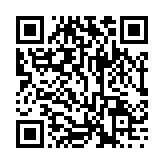 Наведите камеру телефонаЧИТАЙТЕ НАС: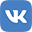 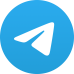 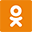 